03.09.2019г. на отделении «ОиПП» проведён классный час в группе 225тема классного часа: «Творчество Валентина Распутина».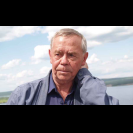 Валентин Григорьевич Распутин родился 15 марта 1937г. в крестьянской семье. Мать — Распутина Нина Ивановна, отец — Распутин Григорий Никитич. Детство Валентин Григорьевич провел в деревне Аталанка. Закончив местную начальную школу, он вынужден был один уехать за пятьдесят километров от дома, где находилась средняя школа (об этом периоде впоследствии будет создан знаменитый рассказ «Уроки французского» — 1973г.). После школы поступил на историко-филологический факультет (Иркутский государственный университет). В студенческие годы он стал внештатным корреспондентом молодёжной газеты. Один из его очерков обратил на себя внимание редактора.Позже этот очерк под заголовком «Я забыл спросить у Лёшки» был опубликован в альманахе «Ангара» (1961г.).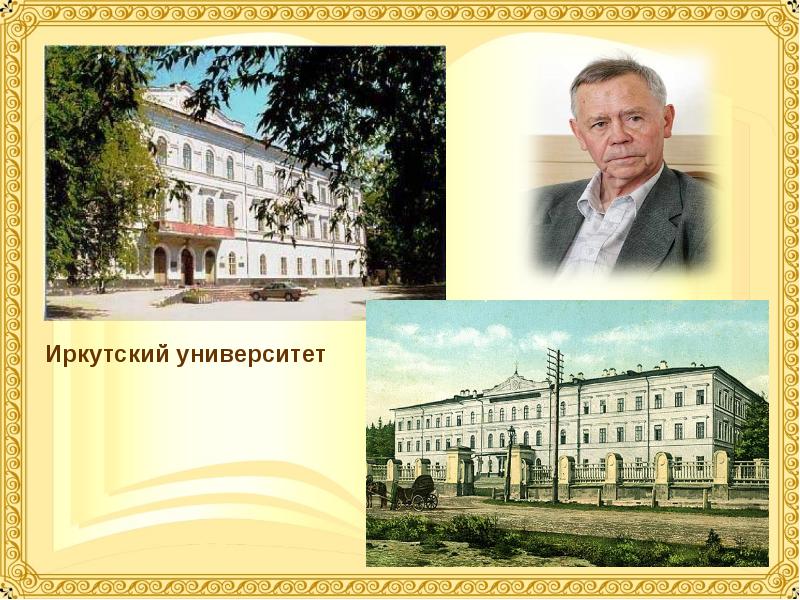 Экранизации 1969 — «Рудольфио», режиссер Динара Асанова; 1978 — «Уроки французского», режиссер Евгений Ташков; 1980 — «Продаётся медвежья шкура», режиссер Александр Итыгилов; 1981 — «Прощание», режиссер Лариса Шепитько и Элем Климов; 1981 — «Василий и Василиса», режиссер Ирина Поплавская; 2008 — «Живи и помни», режиссер Александр Прошкин. Данное мероприятие проведено   библиотекарем Л.Н. Коваленко.             Во время проведения классного часа  использовались такие методы как: показ презентации.